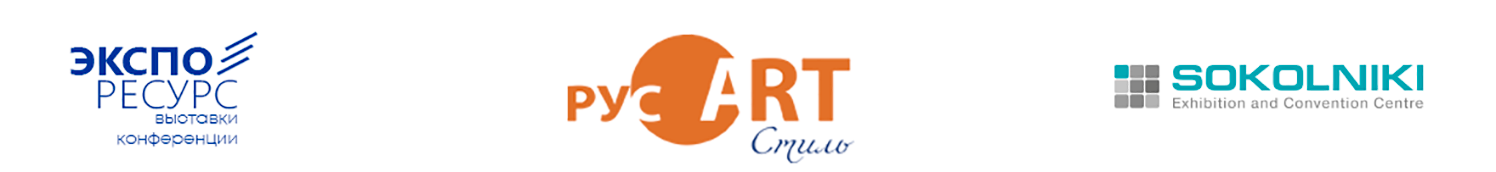 Уважаемые коллеги!	Команда, имеющая большой опыт в создании и реализации таких выставочных проектов как «ЛАДЬЯ» и «Жар-птица», приглашает Вас принять участие в нашем новом проекте – Всероссийской выставке-ярмарке авторских изделий для дома и семьи –«РусАртСтиль» (4-7 апреля 2019 г., павильон №4.1, ЭкоЦентр «Сокольники»)Основная цель данного проекта – продвижение и популяризация лучших авторских, аутентичных, дизайнерских, а также традиционных изделий преимущественно молодых мастеров, художников, модельеров, творческих людей и ремесленников.Проект  «РусАртСтиль» является «мостом», соединяющим вековые традиции  народного творчества  с современными тенденциями, и направлен на сохранение культурного кода страны.Особенность проекта в том, что  каждому участнику мы предлагаем не только участие в выставке, но и продвижение  его продукции на нашей интернет платформе и в социальных сетях.К рекламной кампании уже подключилось более 60 наших постоянных  информационных партнёров,  среди которых телеканалы «Москва 24», «Россия 1», «360 градусов», газеты «Аргументы и Факты», «Московский комсомолец», «Вечерняя Москва», журналы «NeoDesign», «Лидер – МАПП», «JEWEL&TRAVEL», радиостанция «Романтика» и т.д.  Запланирована реклама в метро, и Бизнес-центрах, в социальных сетях и специализированных сообществах, директ–реклама в интернете, а также целевая рассылка пригласительных билетов и информационных писем корпоративным клиентам торговым компаниям, посольствам и торговым представительствам иностранных государств.«РусАртСтиль» – это яркий проект с культурной программой, показами мод, конкурсными мероприятиями, презентациями. Особое место будет уделено деловой программе.  Нам важно, чтобы участники имели возможность общения между собой, поэтому мы запланировали вечернюю музыкальную программу с неформальным общением.Будем рады видеть Вас на нашем проекте «РусАртСтиль».ОРГАНИЗАТОР:ООО «Экспоресурс Выставки и Конференции»+7(499) 978-02-90, (499) 978-39-01Комаров Алексей Юрьевич,  Астафьева Ольга Игоревнаe-mail: exporesurs@yandex.ru, www.expo-resurs.ru